Aa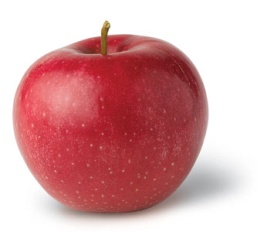 Bb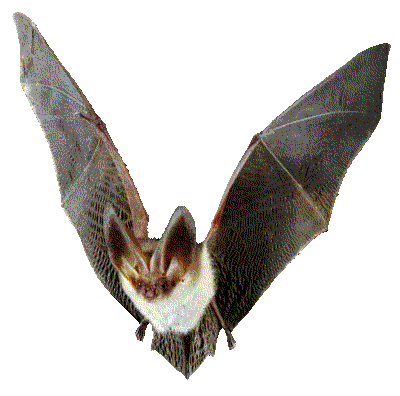 Cc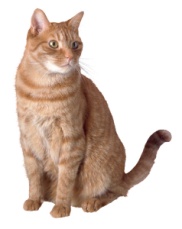 Dd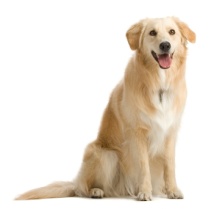 Ee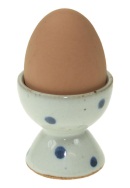 Ff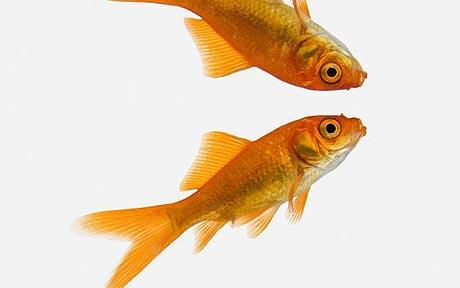 Gg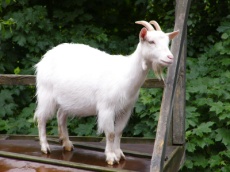 Hh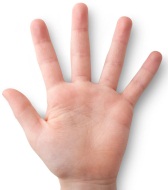 Ii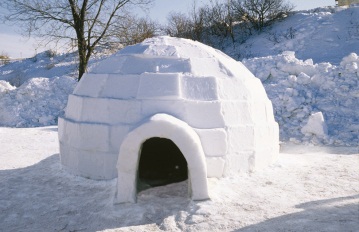 Jj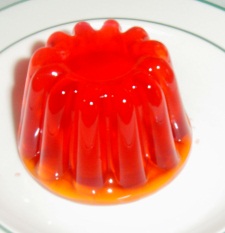 Kk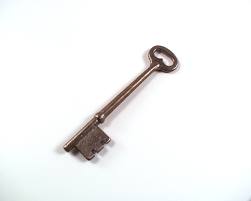 Ll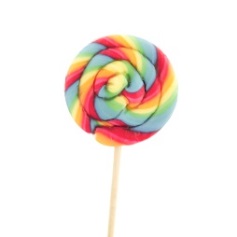 Mm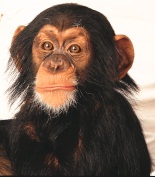 Nn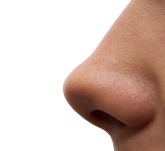 Oo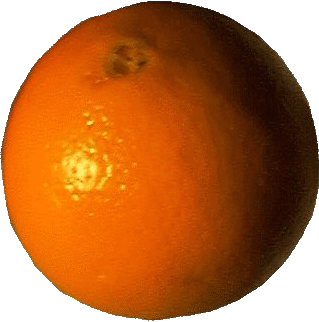 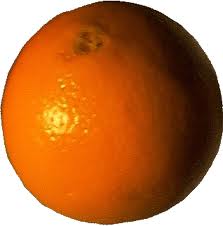 Pp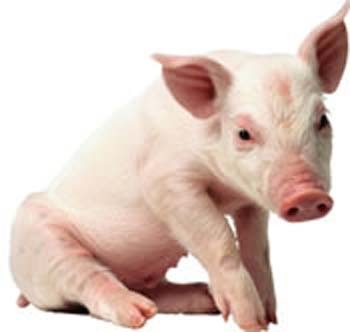 Qq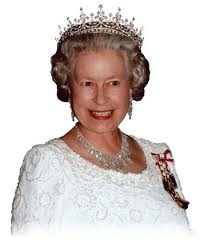 Rr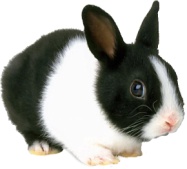 Ss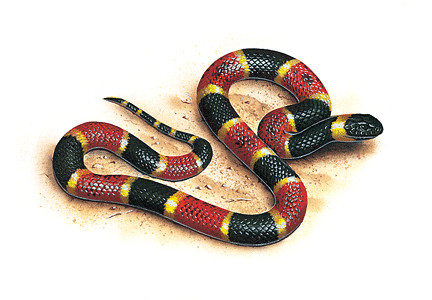 Tt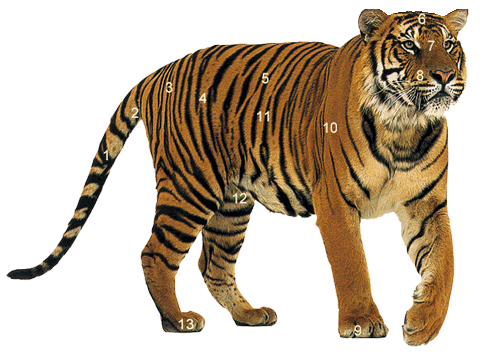 Uu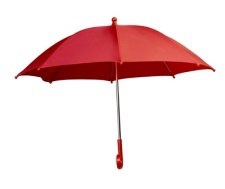 Vv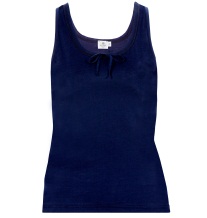 Ww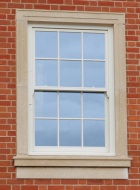 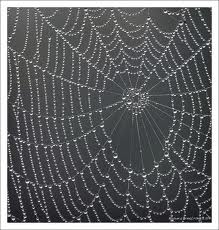 Xx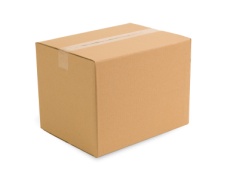 Yy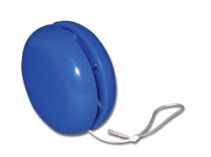 Zz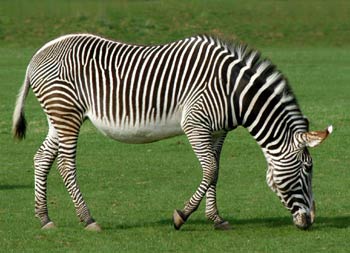 